Постановление Главы муниципального образования «15» ноября 2017г.                             № 43                                 а. Кошехабль «О создании административной комиссии муниципального образования «Кошехабльское сельское поселение»В соответствии с Законом Республики Адыгея от 09.01.2007г. № 56 «О наделении органов местного самоуправления государственными полномочиями Республики Адыгея в сфере административных правонарушений», Законом Республики Адыгея от 09.01.2007г. № 54 «Об административных комиссиях Республики Адыгея»:Постановляю: Утвердить состав административной комиссии муниципального образования «Кошехабльское сельское поселение», согласно приложению № 1 к настоящему Постановлению. Утвердить Положение об административной комиссии муниципального образования «Кошехабльское сельское поселение», согласно приложению № 2 к настоящему Постановлению. Признать утратившим силу следующие постановления главы муниципального образования «Кошехабльское сельское поселение»: - Постановление главы МО «Кошехабльское сельское поселение» от 19.10.2012г. № 22-П «О создании административной комиссии МО «Кошехабльское сельское поселение»; - Постановление главы МО «Кошехабльское сельское поселение» от 22.04.2013г. № 07-П «О внесении изменений и дополнений в Положение об административной комиссии муниципального образование «Кошехабльское сельское поселение», утвержденное Постановлением главы от 19.10.2012г. № 22-П «О создании административной комиссии МО «Кошехабльское сельское поселение»; - Постановление главы МО «Кошехабльское сельское поселение» от 12.01.2015г. № 01-П «О внесении изменений и дополнений в Постановление главы от 19.10.2012г. № 22-П «О создании административной комиссии МО «Кошехабльское сельское поселение». Настоящее Постановление обнародовать на официальном сайте администрации муниципального образования «Кошехабльское сельское поселение» и на информационном стенде в здании  администрации муниципального образования «Кошехабльское сельское поселение». Настоящее Постановление вступает в силу со дня его официального обнародования. Глава муниципального образования «Кошехабльское сельское поселение»                                    Х.Г. Борсов Приложение № 1 к Постановлению главы муниципального образования «Кошехабльское сельское поселение» от «15» ноября 2017г. № 43Составчленов Административной комиссии муниципального образования «Кошехабльское сельское поселение»Председатель административной комиссии: Мамхегов Рамазан Джантемирович – первый заместитель главы администрации поселения;Заместитель председателя административной комиссии: Избашев Мухарбий Забитович – управляющий делами администрации поселения;Ответсвенный секретарь административной комиссии: Гукетлева Марзета Газраиловна – специалист первой категории – юрист поселения. Члены комиссии: Тараненко Александр Анатольевич – участковый уполномоченный полиции; Бженбахов Нальбий Астемирович  – Председатель Совета народных депутатов МО «Кошехабльское сельское поселение».  Приложение № 1 к Постановлению главы муниципального образования «Кошехабльское сельское поселение» от «15» ноября 2017г. № 43Положение об административной комиссии муниципального образования «Кошехабльское сельское поселение»Настоящее Положение разработано в соответствии с Конституцией Российской Федерации, Кодексом Российской Федерации об административных правонарушениях, Конституцией Республики Адыгея, Законом Республики Адыгея «Об административных правонарушениях», законом Республики Адыгея «Об административных комиссиях республики Адыгея» и определяет правовое положение, порядок формирования и организации деятельности административной комиссии муниципального образования «Кошехабльское сельское поселение» (далее – административная комиссия).Общие положенияАдминистративная комиссия МО «Кошехабльское сельское поселение» является коллегиальным постоянно действующим органам административной юрисдикции, уполномоченный рассматривать дела об административных правонарушениях отнесенных к компетенции административной комиссии Законом Республики Адыгея «Об административных правонарушениях».   Административная комиссия осуществляет свою деятельность на территории муниципального образования «Кошехабльское сельское поселение». Административная комиссия самостоятельна в принятии своих решений. Административная комиссия имеет гербовую печать со своим наименованием. Материально – техническое обеспечение деятельности административной комиссии. Материально – техническое обеспечение деятельности административной комиссии осуществляется Кабинетом Министров Республики Адыгея. 3.Полномочия административной комиссии. 1.	Полномочиями административной комиссии является:осуществляет в пределах своих полномочий производство по делам об административных правонарушениях, предусмотренных Законом Республики Адыгея «Об административных правонарушениях»;назначает административные наказания за совершение административных правонарушений;проводит анализ административных правонарушений, совершаемых на территории муниципального образования «Кошехабльское сельское поселение» и вносит в заинтересованные органы предложения по устранению причин, способствующих их совершению;взаимодействует с государственными органами, органами местного самоуправление по вопросам, относящимся к их компетенции;5)осуществляет иные полномочия в соответствии с федеральным законодательством и законодательством Республики Адыгея.2.Производство по делам об административных правонарушениях осуществляете
административной комиссией в порядке, установленном Кодексом Российской
федерации об административных правонарушениях и законами Республики Адыгея «Об административных правонарушениях».4.Организация работы административной комиссии. 1. Дела об административных правонарушениях рассматриваются административной комиссией на заседаниях. Порядок проведения заседаний административной комиссии и их периодичность определяется регламентом работы административной комиссии. 2. Заседание административной комиссии считается правомочным, если на нем присутствует более половины от установленного числа членов административной комиссии.  5. Состав и порядок формирования административной комиссии.1. Административная   комиссия   состоит из председателя, заместителя председателя, секретаря, иных членов административной комиссии.2. Численный   состав  административной комиссии не  может  быть  менее   пяти  человек.   3. Члены административной комиссии осуществляют свою деятельность на неоплачиваемой основе.4. Членами административной комиссии могут быть назначены граждане Российской Федерации, достигшие 25 лет, имеющие высшее образование и стаж работы по специальности не мене трех лет, давшие письменное согласие на осуществление полномочий в соответствующей административной комиссии. Ответственный секретарь  административной    комиссии   должен    иметь,    кроме   того,    высшее    юридическое образование.5. Члены административной комиссии назначаются сроком на три года. 6.Членами     административной комиссии не могут быть лица:1)вышедшие из гражданства Российской Федерации;признанные недееспособными или ограниченно дееспособными решением суда, вступившим в законную силу;имеющие неснятую или не погашенную в установленном законом порядке судимость. 6.Полномочия председателя административной комиссии.   Председатель административной комиссии:осуществляет руководство деятельностью административной комиссии и организует ее работу;представляет административную комиссию в органах государственной власти, органах местного самоуправления;планирует деятельность административной комиссии;председательствует на заседаниях административной комиссии;участвует в голосовании при вынесении постановления, определения, по делу об административном правонарушении; вносит предложения по рассматриваемому делу об административном правонарушении;7. Полномочия заместителя председателя Заместитель председателя административной комиссии:замещает председателя административной комиссии в его отсутствие;участвует в голосовании при вынесении постановления, определения, представление по делу об административном правонарушении;вносит предложения по рассматриваемому делу об административном правонарушении;8. Полномочия ответственного секретаря административной комиссии Ответственный секретарь административной комиссии:1)организует подготовку дела об административном правонарушении к рассмотрению на заседании административной комиссии;извещает членов административной комиссии и лиц, участвующих в производстве по делу об административном правонарушении, о времени и месте рассмотрения дела;ведет     протокол     о     рассмотрении     административной     комиссией     дела об административных правонарушениях;ведет делопроизводство, связанное с рассмотрением административной комиссией дел об административных правонарушениях;на заседании административной комиссии доводит до председателя и членов административной комиссии положения соответствующих правовых актов, на основании которых рассматривается дело об административном правонарушении;участвует в голосовании при внесении постановления, определения, представления по делу об административном правонарушении;9. Полномочия членов административной комиссии. 1.Члены административной комиссии:1) участвуют в рассмотрении дела об административном правонарушении;2) участвуют в голосовании при вынесении постановления, определения, представления по делу об административном правонарушении; 3) вносят предложения по рассматриваемому делу об административном правонарушении; Статья 10. Основания для рассмотрения дела об административном правонарушенииОснованием для рассмотрения дела об административном правонарушении является  протокол (постановление прокурора), составленный должностными лицами органом уполномоченным   рассматривать   дела   об    административных   правонарушениях в соответствии с Кодексом Российской Федерации об административных правонарушения и законом Республики Адыгея об административных правонарушениях.Содержание    протокола    (постановления    прокурора)    должно    соответствовать законодательству, иметь необходимые реквизиты.Статья 11. Подготовка к рассмотрению дела об административном правонарушенииСекретарь  административной комиссии при подготовке дела об  административно правонарушении к рассмотрению разрешает следующие вопросы:1)	относится ли к компетенции административной комиссии рассмотрение данного дела;имеются ли обстоятельства, исключающие возможность рассмотрения данного дела членом административной комиссии;правильно ли составлены протокол об административном правонарушении и другие протоколы, предусмотренные Кодексом Российской Федерации об административных правонарушениях, а также правильно ли оформлены другие материалы дела;4)имеются ли обстоятельства, исключающие производство по делу;5) достаточно ли имеющихся по делу материалов для его рассмотрения по существу;6)имеются ли ходатайства и отводы лица, привлекаемого к административной ответственности, потерпевшего, законных представителей, адвоката.Статья 12. Обстоятельства, исключающие возможность рассмотрения    дела об административном правонарушении членом административной комиссии1. Член административной комиссии, на рассмотрение которой передано дело об административном правонарушении, не может рассматривать данное дело в случае, если это лицо:1) является родственником лица, в отношении которого ведется производство по делу об административном правонарушении, потерпевшего, законного представителя физического или юридического лица, защитника или представителя;2)лично, прямо или косвенно, заинтересованного в разрешении дела.Статья 13. Самоотвод и отвод члена административной комиссии.1.  При наличии обстоятельств, предусмотренных действующим законодательством об административных правонарушениях, член административной комиссии обязан заявить самоотвод. Заявление о самоотводе подается председателю административной комиссии.2.При наличии обстоятельств, предусмотренных действующим законодательством, лицо, в отношении которого ведется производство по делу об административном правонарушений, законный представитель физического или юридического лица, защитник, представитель, прокурор вправе заявить отвод члену административной комиссии.3.Заявление об отводе рассматривается председателем административной   комиссии, в    производстве   которой   находится   дело   об административном правонарушении. 4.По результатам рассмотрений заявления о самоотводе или об отводе члена административной	комиссии	рассматривающей	дело об административном правонарушении, выносится определение о удовлетворении заявлен! либо об отказе в его удовлетворении.Статьи 14. Обстоятельства, исключающие производство по делу об административном правонарушении1. Производство по делу об административном правонарушении не может быть начато, а начатое производство подлежит прекращению при наличии хотя бы одного и следующих обстоятельств:отсутствие события административного правонарушения;отсутствие состава административного правонарушения, в том числе не достижение физическим лицом на момент совершения противоправных действий (бездействий) возраста, предусмотренного Кодексом Российской Федерации об административных правонарушениях для привлечения к административной ответственности, или невменяемость физического лица, совершившего противоправные действие (бездействие);действие лица в состоянии крайней необходимости; издание акта амнистии, если такой акт устраняет применение административного наказания;истечение сроков давности привлечения к административной ответственности; 6)наличие по одному и тому же факту совершения противоправных действий (бездействия) лицом, в отношении которого ведется производство по делу об административном правонарушении, постановления о назначении административного наказания, либо постановления о прекращении производства по делу об административном правонарушении, либо постановления, о возбуждении уголовного дела;смерть физического лица, в отношении которого ведется производство по делу об административном правонарушении.отмена Закона установившее административную ответственность.Статья 15. Определение, постановление, выносимые при подготовке к рассмотрению дела об административном правонарушении1.	При подготовке к рассмотрению дела об административном правонарушении
разрешаются следующие вопросы, по которым в случае необходимости выносится
определение:о назначении времени и места рассмотрения дела;о вызове лиц, участвующих в деле, об истребовании необходимых дополнительных материалов по делу, о назначении экспертизы;3)об отложении рассмотрения дела;о возвращении протокола об административном правонарушении и других материалов дела в орган, должностному лицу, которые составили протокол, в случае составления протокола и оформления других материалов дела неправомочными лицами, неправильного составления протокола и оформления других материалов дела либо неполноты представленных материалов, которая не может быть восполнена при рассмотрении дела;о передаче протокола об административном правонарушении и других материалов дела на рассмотрение по подведомственности, если рассмотрение дела не, относится к компетенции административной комиссии либо вынесено определение об отводе состава административной комиссии.2.	При наличии обстоятельств, предусмотренных статьей 13 настоящего Положения,
выносится постановление о прекращении производства по делу об административном правонарушении.Статья 16. Место и сроки рассмотрения дела1. Административной комиссией дела об административных правонарушениях рассматриваются по месту их совершения. По ходатайству лица, в отношении которого ведется производство по делу об административном правонарушении   дело может быть рассмотрено по месту  жительства данного лица.2 Дела об административных правонарушениях рассматриваются в пятнадцатидневный срок со дня поступления в административную комиссию протокола об административно правонарушении и других материалов. В иные сроки административной комиссией рассматриваются дела об административных правонарушениях, если это прямо предусмотрено законом.Статья     17.     Участие     лица,     привлекаемого     к     административной ответственности, в рассмотрении дела.1.	Дело рассматривается административной комиссией при участии лица, привлекаемого к административной ответственности.2.	Дело может быть рассмотрено в отсутствие правонарушителя, если от него не поступило ходатайство об отложении рассмотрения дела, или ввиду его неявки без уважительной причины при наличии данных о надлежащем извещении привлекаемого к ответственности о времени и месте и заседания комиссии.Статья     18.     Порядок     рассмотрения     дела     об     административном правонарушении административной комиссией1.	Заседание административной комиссии считается правомочным, если в нем принимает участие не менее половины состава комиссии.Рассмотрение дела начинается с объявления состава административной комиссии.Председательствующий на заседании объявляет, какое дело подлежит рассмотрению кто и на основании какого закона Республики Адыгея привлекается к административное ответственности, разъясняет лицам, участвующим в рассмотрении дела, их права  обязанности, оглашает протокол (постановление прокурора) об административной правонарушении.Административной комиссией заслушиваются лица, участвующие в рассмотрение дела, исследуются доказательства и разрешаются ходатайства.В случае необходимости осуществляются другие процессуальные действия в соответствии с Кодексом Российской Федерации об административные правонарушениях и Законом Республики Адыгея «Об административных правонарушениях».Статья 19. Обстоятельства, подлежащие выяснению при рассмотрении дела об административном правонарушении1.	При    рассмотрении    дела    об    административном    правонарушении выясняются следующие обстоятельства:1)наличие события административного правонарушения;2)	лицо, совершившее противоправные действия(бездействие),за которые законом  Республики    Адыгея    предусмотрена    административная ответственность;3)	виновность лица в совершении административного правонарушения;4)	характер и размер ущерба, причиненного административным правонарушением;5)	смягчающие или отягчающие ответственность обстоятельства;6)	обстоятельства, исключающие производство по делу об административном
правонарушении.2.	При рассмотрении дела также выясняются иные обстоятельства, имеющие значение правильного разрешения дела, а также причины и условия совершения
административного правонарушения.Статья 20. Протокол заседания административной комиссии1. При рассмотрении административной комиссией дела об административных правонарушении составляется протокол.2.	В протоколе о рассмотрении дела об административном правонарушении
указываются:дата и место рассмотрения дела;наименование и состав административной комиссии;событие рассматриваемого административного правонарушения;сведения о явке лиц, участвующих в рассмотрении дела, извещении отсутствующих лиц в установленном порядке;отводы, ходатайства и результаты их рассмотрения;объяснения, показания, пояснения и заключения соответствующие лиц, участвующих в рассмотрении дела;документы, исследованные при рассмотрении дела.В протокол заносятся сведения о принятом комиссией решении и разъяснении порядка и сроков его обжалования.Протокол о рассмотрении дела об административном правонарушении подписывается председательствующим в заседании административной комиссии и секретарем административной комиссии.Статья 21. Виды постановлений и определений административной комиссии1.	По результатам рассмотрения дела об административном правонарушении может быть вынесено постановление:1)о назначении административного наказания;2) о прекращении производства по делу об административном правонарушении.Постановление о прекращении производства по делу об административном правонарушении выносится в случае наличия обстоятельств, предусмотренных статьей 14 настоящего Положения. В случае если в действиях (бездействии) гражданина содержатся признаки преступления, выносится постановление о прекращении производства по делу и передаче материалов дела прокурору, в орган предварительного следствия или орган дознания.4.	По результатам рассмотрения дела об административном правонарушении выносится определение:1)	о передаче дела судье, в орган, должностному лицу, уполномоченным назначать административные наказания иного вида или размера либо применять
иные меры воздействия в соответствии с законодательством Российской Федерации;2)	о передаче дела на рассмотрение по подведомственности, если выяснено,
что рассмотрение дела не относится к компетенции рассмотревшей его административной комиссии.Статья 22. Постановление   по делу об административном правонарушении1 В постановлении по делу об административном правонарушении должны быть указаны:наименование и состав административной комиссии, вынесшей постановление;дата и место рассмотрения дела;сведения о лице, в отношении которого рассмотрено дело;4) обстоятельства, установленные при рассмотрении дела;5)статья закона Республики Адыгея, предусматривающая административную ответственность за совершение административного правонарушения, либо основания прекращения производства по делу;мотивированное решение по делу;срок и порядок обжалования постановления.Постановление принимается простым большинством голосов от числа присутствующих на заседании членов административной комиссии.Постановление по делу об административном правонарушении подписывается председательствующим в заседании административной комиссии.Статья 23. Объявление постановления и вручение постановления лицу,подвергнутому наказаниюПринятое административной комиссией постановление по делу об административном правонарушении объявляется немедленно по окончании рассмотрения дела.Копия постановления по делу    об административном правонарушении вручается под расписку физическому лицу, или законному представителю физического лица, или законному представителю юридического лица, в отношении которых оно вынесено, а также потерпевшему по его просьбе либо   высылается указанным лицам   в течение трех дней   со дня вынесения указанного постановления.Статья 24. Определение по делу об административном правонарушении1.В определении по делу об административном правонарушении указываются:1)	Наименование и состав административной комиссии, вынесшей
определение;дата и место рассмотрения заявления, ходатайства, материалов дела;сведения о лице, которое подало заявление, ходатайство либо в отношении которого рассмотрены материалы дела;содержание заявления, ходатайства;обстоятельства, установленные при рассмотрении заявления, ходатайства, материалов дела;решение, принятое по результатам рассмотрения заявления, ходатайства, материалов дела.Определение по делу об административном правонарушении, вынесенное административной комиссией, принимается простым большинством голосов от числа присутствующих на заседании членов комиссии.	Определение по делу об административном правонарушении подписывается председательствующим в заседании административной комиссии.Статья 25. Профилактика правонарушений1. В      целях      предупреждения    правонарушений       административныекомиссии   координируют   свою   деятельность   с   правоохранительными   органами, общественными организациями.2Административная     комиссия,     рассматривающая     дело     об     административном правонарушении, при   установлении   причин   административного   правонарушения условий, способствовавших его совершению, вносит в соответствующие организации соответствующим должностным лицам представление о принятии мер по устранению указанных причин и условий.З. Организации и должностные лица обязаны рассмотреть представление об устранении причин и условий, способствовавших совершению административного правонарушения, в течение месяца со дня его получения и сообщить о принятых мерах административной комиссии, внесшей представление.26. Обжалования действий административной комиссии и ее должностных лиц. 1. Граждане, организации вправе обжаловать действия административной комиссии и ее должностных лиц в порядке, установленном действующим законодательством. Статья 27. Порядок и срок     обжалования       постановления       по делу обадминистративном правонарушении1. Постановление административной комиссии по делу об административном правонарушении может быть обжаловано лицом, в отношении которого оно вынесено, а также потерпевшим в течение десяти суток со дня вручения или получения копии постановления   в   порядке,   предусмотренном   Кодексом   Российской   федерации   об административных правонарушениях. 2.	Постановление обжалуется в исполнительный орган местного самоуправления
муниципального образования или в районный суд по месту нахождения
административной комиссии.3.	При подаче жалобы в исполнительный орган местного самоуправления она подается через административную комиссию, принявшую постановление о наказании, которая в течение трех суток направляет жалобу вместе с делом в исполнительный орган местного самоуправления.Статья 28. Срок рассмотрения жалобы по делу об административномправонарушении1.Жалоба на постановление административной комиссии рассматривается исполнительным органом местного самоуправления в десятидневный срок со дня ее поступления со всеми материалами дела.Статья 29. Ответственность членов административной комиссии.Члены административной комиссии в случае совершения ими административных правонарушений в связи с исполнением либо ненадлежащим исполнением своих служебных обязанностей, подлежат к административной ответственности. .РЕСПУБЛИКА АДЫГЕЯАДМИНИСТРАЦИЯ Муниципального образования «КОШЕХАБЛЬСКОЕ СЕЛЬСКОЕ ПОСЕЛЕНИЕ»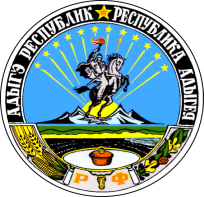 АДЫГЭ РЕСПУБЛИКМУНИЦИПАЛЬНЭ ГЪЭПСЫКIЭ ЗИIЭ«КОЩХЬАБЛЭ КЪОДЖЭ ПСЭУПI»